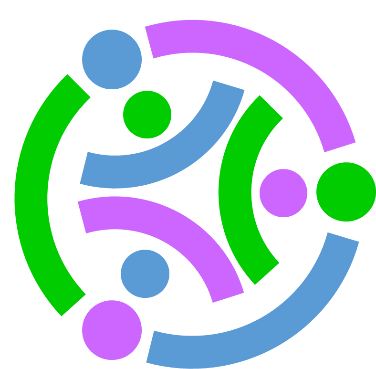 Stackable Instructionally-embedded Portable Science (SIPS) Assessments ProjectGrade 8 Science Unit 1 Sample Lesson “Newton’s Third Law”Forces and EnergyJanuary 2023The SIPS Grade 8 Science Unit 1 Sample Lesson “Newton’s Third Law", Forces and Energy was developed with funding from the U.S. Department of Education under the Competitive Grants for State Assessments Program, CFDA 84.368A. The contents of this paper do not represent the policy of the U.S. Department of Education, and no assumption of endorsement by the Federal government should be made.All rights reserved. Any or all portions of this document may be reproduced and distributed without prior permission, provided the source is cited as: Stackable Instructionally-embedded Portable Science (SIPS) Assessments Project. (2023). SIPS Grade 8 Science Unit 1 Sample Lesson “Newton’s Third Law”, Forces and Energy. Lincoln, NE: Nebraska Department of Education.  Purpose & Use Statement: This sample lesson was developed for state and local administrators and teacher leaders (e.g. curriculum directors, instructional facilitators, professional learning specialists) to (1) illustrate an example of an instructional lesson developed using a principled design approach, and (2) support accompanying process documentation about how to use the SIPS unit as an instructional framework to intentionally design high-quality lessons in an aligned curriculum, instruction, and assessment system. This sample lesson should be evaluated and refined, as necessary, to align appropriately with a standards-based curriculum, instruction, and assessment system prior to its use. Additionally, teachers should refine this lesson to meet the local, cultural, and individual needs of students.  Purpose & Use Statement: This sample lesson was developed for state and local administrators and teacher leaders (e.g. curriculum directors, instructional facilitators, professional learning specialists) to (1) illustrate an example of an instructional lesson developed using a principled design approach, and (2) support accompanying process documentation about how to use the SIPS unit as an instructional framework to intentionally design high-quality lessons in an aligned curriculum, instruction, and assessment system. This sample lesson should be evaluated and refined, as necessary, to align appropriately with a standards-based curriculum, instruction, and assessment system prior to its use. Additionally, teachers should refine this lesson to meet the local, cultural, and individual needs of students. Desired ResultsDesired ResultsOverview of the Learning GoalsIn this lesson, students explore hands-on activities, digital resources, and print resources to explore the concepts of Newton’s third law. Students watch videos, read, use simulations, and conduct simple small hands-on activities to gather additional information about Newton’s third law, building on their ideas and understandings from the experiment.Connections to Prior LearningDCIs – (from NGSS Appendix E: DCI Progression within NGSS; see pg. 7) Prior learning from 3-5:The effect of unbalanced forces on an object results in a change of motion. Patterns of motion can be used to predict future motion. Some forces act through contact; some forces act even when the objects are not in contact. The gravitational force of Earth acting on an object near Earth’s surface pulls that object toward the planet’s center.Moving objects contain energy. The faster an object moves, the more energy it has. Kinetic energy can be distinguished from the various forms of potential energy. Energy changes to and from each type can be tracked through physical or chemical interactions. When objects collide, contact forces transfer energy so as to change the objects’ motions.CCC – Systems and System Models Prior learning from 3-5: Students are expected to understand how a system is composed of components that are interacting with one another and that the system can do things that depend on the different components, which may each have a unique function. In grades 3-5, students understand that a system is a group of related parts that make up a whole. The system can carry out functions its individual parts cannot. They learn to describe a system in terms of its components and their interactions. [Appendix G]Prior learning from this grade band (e.g., Grades 6 & 7): During all MS grades, students are expected to develop additional sophistication in identifying the way that components of a system interact with one another and with the environment (surroundings) of the system. Multiple MS PEs use this CCC, so students will likely have some experience with the MS CCC elements prior to starting Grade 8 and Unit 1. An example MS PE that uses the same CCC element (students will have had experience with this CCC if they were previously taught this MS PE) is MS-LS1-3: Use argument supported by evidence for how the body is a system of interacting subsystems composed of groups of cells.CCC – Stability and Change Prior learning from 1-2 (NOTE: Stability and change are not referenced by any Grade 3-5 PEs): In grades 1-2, students learn that some things change while others stay the same and that change can occur over short and long time periods. Students learn that some systems appear stable, but over long periods of time, they will eventually change. [Appendix G]Prior learning from this grade band (e.g., Grades 6 & 7): During all MS grades, students are expected to be able to characterize how systems change, including using changes over time and considering forces at different scales. Students learn that changes in one part of a system might cause large changes in another part and how some systems are cases of dynamic equilibrium. Multiple MS PEs use this CCC, so students will likely have some experience with the MS CCC elements, prior to starting Grade 8 and Unit 1. An example of an MS PE that uses the same CCC element (students will have had experience with this CCC if they were previously taught this MS PE) is MS-LS2-4: Construct an argument supported by empirical evidence that changes to physical or biological components of an ecosystem affect populations.SEP –Engaging in Argument from Evidence Prior learning from 3-5: Students will have the ability to construct scientific explanations or solutions and to critique those proposed by peers by citing relevant evidence about the natural and designed world(s).In grades 3-5, students will develop understanding and skills for how to construct and/or support an argument with evidence, data, and/or a model. They will be able to distinguish among facts, reasoned judgment based on research findings, and speculation in an explanation. They will use relevant evidence and pose specific questions in the process of respectfully providing and receiving critiques from peers about a proposed procedure, explanation, or model. [Appendix F]Prior learning from this grade band (e.g., Grades 6 & 7): During all MS grades students will progress to constructing a convincing argument that supports or refutes claims for either explanations or solutions about the natural and designed world(s). This will include presenting an oral and written argument supported by empirical evidence and scientific reasoning to support or refute an explanation or a model for a phenomenon or a solution to a problem.Multiple MS PEs use this SEP, so students will likely have some experience with the MS SEP elements, prior to starting Grade 8 and Unit 1. An example of an MS PE that uses the same SEP element (students will have had experience with this SEP if they were previously taught this MS PE) is MS-LS1-3: Use argument supported by evidence for how the body is a system of interacting subsystems composed of groups of cells.SEP – Constructing Explanations and Designing Solutions Prior learning from 3-5: Students will use variables that describe and predict phenomena to construct explanations and design multiple solutions to design problems.In grades 3-5, students will be able to identify evidence that supports particular points in an explanation. They will be able to generate and compare multiple solutions to a problem based on how well they meet the criteria and constraints of the design solution. [Appendix F]Prior learning from this grade band (e.g., Grades 6 & 7): During all MS grades, students will construct explanations and design solutions that are supported by multiple sources of evidence consistent with scientific ideas, principles, and theories.Multiple MS PEs use this SEP, so students will likely have some experience with the MS SEP elements, prior to starting Grade 8 and Unit 1. An example of an MS PE that uses the same SEP element (students will have had experience with this SEP if they were previously taught this MS PE) is MS-ESS2-2: Construct an explanation based on evidence for how geoscience processes have changed Earth’s surface at varying time and spatial scales.Key VocabularyStudents build conceptual meaning with and use key tier II and tier III vocabulary terms as they make sense of phenomena and phenomena-based design problems. This is not an exhaustive list of terms and should be reviewed and modified by educators, as appropriate. Overview of the Learning GoalsIn this lesson, students explore hands-on activities, digital resources, and print resources to explore the concepts of Newton’s third law. Students watch videos, read, use simulations, and conduct simple small hands-on activities to gather additional information about Newton’s third law, building on their ideas and understandings from the experiment.Connections to Prior LearningDCIs – (from NGSS Appendix E: DCI Progression within NGSS; see pg. 7) Prior learning from 3-5:The effect of unbalanced forces on an object results in a change of motion. Patterns of motion can be used to predict future motion. Some forces act through contact; some forces act even when the objects are not in contact. The gravitational force of Earth acting on an object near Earth’s surface pulls that object toward the planet’s center.Moving objects contain energy. The faster an object moves, the more energy it has. Kinetic energy can be distinguished from the various forms of potential energy. Energy changes to and from each type can be tracked through physical or chemical interactions. When objects collide, contact forces transfer energy so as to change the objects’ motions.CCC – Systems and System Models Prior learning from 3-5: Students are expected to understand how a system is composed of components that are interacting with one another and that the system can do things that depend on the different components, which may each have a unique function. In grades 3-5, students understand that a system is a group of related parts that make up a whole. The system can carry out functions its individual parts cannot. They learn to describe a system in terms of its components and their interactions. [Appendix G]Prior learning from this grade band (e.g., Grades 6 & 7): During all MS grades, students are expected to develop additional sophistication in identifying the way that components of a system interact with one another and with the environment (surroundings) of the system. Multiple MS PEs use this CCC, so students will likely have some experience with the MS CCC elements prior to starting Grade 8 and Unit 1. An example MS PE that uses the same CCC element (students will have had experience with this CCC if they were previously taught this MS PE) is MS-LS1-3: Use argument supported by evidence for how the body is a system of interacting subsystems composed of groups of cells.CCC – Stability and Change Prior learning from 1-2 (NOTE: Stability and change are not referenced by any Grade 3-5 PEs): In grades 1-2, students learn that some things change while others stay the same and that change can occur over short and long time periods. Students learn that some systems appear stable, but over long periods of time, they will eventually change. [Appendix G]Prior learning from this grade band (e.g., Grades 6 & 7): During all MS grades, students are expected to be able to characterize how systems change, including using changes over time and considering forces at different scales. Students learn that changes in one part of a system might cause large changes in another part and how some systems are cases of dynamic equilibrium. Multiple MS PEs use this CCC, so students will likely have some experience with the MS CCC elements, prior to starting Grade 8 and Unit 1. An example of an MS PE that uses the same CCC element (students will have had experience with this CCC if they were previously taught this MS PE) is MS-LS2-4: Construct an argument supported by empirical evidence that changes to physical or biological components of an ecosystem affect populations.SEP –Engaging in Argument from Evidence Prior learning from 3-5: Students will have the ability to construct scientific explanations or solutions and to critique those proposed by peers by citing relevant evidence about the natural and designed world(s).In grades 3-5, students will develop understanding and skills for how to construct and/or support an argument with evidence, data, and/or a model. They will be able to distinguish among facts, reasoned judgment based on research findings, and speculation in an explanation. They will use relevant evidence and pose specific questions in the process of respectfully providing and receiving critiques from peers about a proposed procedure, explanation, or model. [Appendix F]Prior learning from this grade band (e.g., Grades 6 & 7): During all MS grades students will progress to constructing a convincing argument that supports or refutes claims for either explanations or solutions about the natural and designed world(s). This will include presenting an oral and written argument supported by empirical evidence and scientific reasoning to support or refute an explanation or a model for a phenomenon or a solution to a problem.Multiple MS PEs use this SEP, so students will likely have some experience with the MS SEP elements, prior to starting Grade 8 and Unit 1. An example of an MS PE that uses the same SEP element (students will have had experience with this SEP if they were previously taught this MS PE) is MS-LS1-3: Use argument supported by evidence for how the body is a system of interacting subsystems composed of groups of cells.SEP – Constructing Explanations and Designing Solutions Prior learning from 3-5: Students will use variables that describe and predict phenomena to construct explanations and design multiple solutions to design problems.In grades 3-5, students will be able to identify evidence that supports particular points in an explanation. They will be able to generate and compare multiple solutions to a problem based on how well they meet the criteria and constraints of the design solution. [Appendix F]Prior learning from this grade band (e.g., Grades 6 & 7): During all MS grades, students will construct explanations and design solutions that are supported by multiple sources of evidence consistent with scientific ideas, principles, and theories.Multiple MS PEs use this SEP, so students will likely have some experience with the MS SEP elements, prior to starting Grade 8 and Unit 1. An example of an MS PE that uses the same SEP element (students will have had experience with this SEP if they were previously taught this MS PE) is MS-ESS2-2: Construct an explanation based on evidence for how geoscience processes have changed Earth’s surface at varying time and spatial scales.Key VocabularyStudents build conceptual meaning with and use key tier II and tier III vocabulary terms as they make sense of phenomena and phenomena-based design problems. This is not an exhaustive list of terms and should be reviewed and modified by educators, as appropriate. Targeted Stage 1 Learning GoalsTargeted Stage 1 Learning GoalsAcquisition Goals (AG)Common Core State Standards (CCSS):Enduring Understandings (EU)/ Essential Questions (EQ):Science and Engineering PracticesScience and Engineering PracticesScience and Engineering PracticesDisciplinary Core IdeasDisciplinary Core IdeasCrosscutting Concepts  Analyze & Interpret Data    Ask Questions   Construct Explanations  Define Problems  Design Solutions  Develop & Use Models   Engage in Argument from Evidence  Mathematics & Computational Thinking  Obtain, Evaluate, & Communicate Information  Plan & Carry Out Investigations  Analyze & Interpret Data    Ask Questions   Construct Explanations  Define Problems  Design Solutions  Develop & Use Models   Engage in Argument from Evidence  Mathematics & Computational Thinking  Obtain, Evaluate, & Communicate Information  Plan & Carry Out Investigations  Analyze & Interpret Data    Ask Questions   Construct Explanations  Define Problems  Design Solutions  Develop & Use Models   Engage in Argument from Evidence  Mathematics & Computational Thinking  Obtain, Evaluate, & Communicate Information  Plan & Carry Out Investigations PS2.A: Forces and Motion PS2.A: Forces and Motion  Cause & Effect    Energy & Matter  Patterns  Scale, Proportion, & Quantity  Stability & Change  Structure & Function  Systems & System Models   Formative Assessment Opportunities 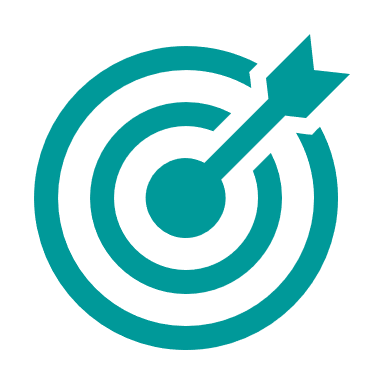    Formative Assessment Opportunities    Formative Assessment Opportunities    Formative Assessment Opportunities    Formative Assessment Opportunities    Formative Assessment Opportunities MonitoringMonitoringSuccess CriteriaSuccess CriteriaPossible Instructional AdjustmentsPossible Instructional AdjustmentsThe teacher listens to students while they work in small groups to explore the resources and asks scaffolding and probing questions to students to help provide guidance and clarity of student understanding. The teacher monitors student progress on the stations and adjusts the time provided accordingly.When students are refining their explanations and developing their model, the teacher reviews them for incomplete understandings and identifies areas to be revisited in future lessons.The teacher listens to students while they work in small groups to explore the resources and asks scaffolding and probing questions to students to help provide guidance and clarity of student understanding. The teacher monitors student progress on the stations and adjusts the time provided accordingly.When students are refining their explanations and developing their model, the teacher reviews them for incomplete understandings and identifies areas to be revisited in future lessons.Students can: Identify action/reaction pairs of force during interactionsExplain why action/reaction forces do not cancel each other outRelate Newton’s third law to the real-life situations of space flight, collisions, and others Refer to the mass of objects as a basis for deciding how to decrease the amount of force in a collision Refer to the system model to identify how objects are interactingConstruct a system model to analyze Newton’s third law and forces in a collision (force directions)Determine the effect of speed within a collisionDevelop a model for a collision of two colliding objects exerting forces upon one another Model includes relationships among model elements that are sufficient in capturing the strength and direction of the forces each object exerts upon the other in a systemModel includes appropriate model elements that would be necessary to describe when two objects in a system interact, the forces each object exerts upon the other are equal in strength, but opposite in directionModel includes an appropriate description that articulates how model elements correspond to a target phenomenon in which the forces each object exerts upon the other are equal in strength, but opposite in direction, while two objects in a system interactStudents can: Identify action/reaction pairs of force during interactionsExplain why action/reaction forces do not cancel each other outRelate Newton’s third law to the real-life situations of space flight, collisions, and others Refer to the mass of objects as a basis for deciding how to decrease the amount of force in a collision Refer to the system model to identify how objects are interactingConstruct a system model to analyze Newton’s third law and forces in a collision (force directions)Determine the effect of speed within a collisionDevelop a model for a collision of two colliding objects exerting forces upon one another Model includes relationships among model elements that are sufficient in capturing the strength and direction of the forces each object exerts upon the other in a systemModel includes appropriate model elements that would be necessary to describe when two objects in a system interact, the forces each object exerts upon the other are equal in strength, but opposite in directionModel includes an appropriate description that articulates how model elements correspond to a target phenomenon in which the forces each object exerts upon the other are equal in strength, but opposite in direction, while two objects in a system interactThe teacher provides targeted resources for students who may be overwhelmed by the choice or not have enough time to move through all the resources at their own pace.Having extra stations, more stations than groups, will allow students to move at their own pace at each station (For example: two sets of each station for 10 total).The teacher provides targeted resources for students who may be overwhelmed by the choice or not have enough time to move through all the resources at their own pace.Having extra stations, more stations than groups, will allow students to move at their own pace at each station (For example: two sets of each station for 10 total).Instructional Plan Instructional Plan Instructional Plan Instructional Plan Instructional Plan Instructional Plan Lesson OverviewIn this lesson, students work in small groups to explore a variety of learning centers/stations on the topic of Newton’s third law. At each station, there will be handouts/instructions that explain the task to students. After students finish all the stations/centers, they revisit the unit anchoring event explanation and make revisions. Materials & Set-UpStation 1: Technology with access to video resources:STEMonstrations: Newton's Third Law of Motion | NASA       [https://www.nasa.gov/stemonstrations-newtons-third-law-rocket-races.html]Newton's 3rd Law - YouTube [https://www.youtube.com/watch?v=D4j5bcaV2Ws]The Science of Jetpacks and Rockets! - YouTube[https://www.youtube.com/watch?v=Hx9TwM4Pmhc](Note: In this video, the presenter uses an equation, F = mv, but it is not “m”. It is m with a dot and is the mass expelled per second, kg/s. This may be a point of confusion for middle school students and the teacher may need to clarify this if using this video or encourage students to explore the formula and better understand its meaning.)Newton's 3rd Law of Motion - YouTube[https://www.youtube.com/watch?v=_sr3hBxu614]Best Film on Newton's Third Law. Ever. - YouTube[https://www.youtube.com/watch?v=8bTdMmNZm2M]Station 2: Reading passages:Equal & Opposite Reactions: Newton's Third Law of Motion | Live Science[https://www.livescience.com/46561-newton-third-law.html]Newton's Third Law of Motion (physicsclassroom.com)[https://www.physicsclassroom.com/class/newtlaws/Lesson-4/Newton-s-Third-Law]Identifying Interaction Force Pairs (physicsclassroom.com) [https://www.physicsclassroom.com/class/newtlaws/Lesson-4/Identifying-Action-and-Reaction-Force-Pairs]Newton's Third Law ( Read ) | Physics | CK-12 Foundation (ck12.org)[https://www.ck12.org/physics/Newtons-Third-Law/lesson/Newtons-Third-Law-MS-PS/]15 Examples of newton's third law of motion - DewWool[https://dewwool.com/newtons-third-law-examples/]Station 3: Rocket racer materials:Styrofoam food trays (like the trays grocery stores use for poultry) Small plastic stirrers (round cross-section) – 2 per student Flexi-straws – 3 per student 4- or 5-inch round balloons Balloon pump (recommend having at least 4-5 so students can do testing) Masking TapePencilsScissorsRulers Meter stick or measuring tape Sandpaper (optional) Additional supplies for modifications to cars (rubber bands, cardboard, CDs, etc.) Handouts:  STEMonstrations -- Newton's Third Law: Rocket Racers (nasa.gov)[https://www.nasa.gov/sites/default/files/atoms/files/stemonstrations_newtons-third-law.pdf]Station 4: Newton’s car materials:Handout and instructions: Rockets Guide - Rocket Activity Newton Car (nasa.gov) [https://www.nasa.gov/sites/default/files/atoms/files/rockets-guide-20-newton-car.pdf]Newton’s carCotton stringRubber bandsMedicine bottleStraight drinking strawsMeter sticksScale/beam balanceMaterials to provide weight in the bottlesEye protectionStation 5: Technology for conducting the simulationsAnchor or Investigative Phenomenon: In this unit, the anchor phenomenon is about collisions. These compelling situations can be used as a starting point for the discussion about collisions in various situations, the effects of those collisions on an object’s motion, and the factors that affect the forces and corresponding changes in motion. The chosen collision is up to the teacher. Options are provided in the unit map.Driving Question: What forces are applied to objects when two objects interact?Lesson OverviewIn this lesson, students work in small groups to explore a variety of learning centers/stations on the topic of Newton’s third law. At each station, there will be handouts/instructions that explain the task to students. After students finish all the stations/centers, they revisit the unit anchoring event explanation and make revisions. Materials & Set-UpStation 1: Technology with access to video resources:STEMonstrations: Newton's Third Law of Motion | NASA       [https://www.nasa.gov/stemonstrations-newtons-third-law-rocket-races.html]Newton's 3rd Law - YouTube [https://www.youtube.com/watch?v=D4j5bcaV2Ws]The Science of Jetpacks and Rockets! - YouTube[https://www.youtube.com/watch?v=Hx9TwM4Pmhc](Note: In this video, the presenter uses an equation, F = mv, but it is not “m”. It is m with a dot and is the mass expelled per second, kg/s. This may be a point of confusion for middle school students and the teacher may need to clarify this if using this video or encourage students to explore the formula and better understand its meaning.)Newton's 3rd Law of Motion - YouTube[https://www.youtube.com/watch?v=_sr3hBxu614]Best Film on Newton's Third Law. Ever. - YouTube[https://www.youtube.com/watch?v=8bTdMmNZm2M]Station 2: Reading passages:Equal & Opposite Reactions: Newton's Third Law of Motion | Live Science[https://www.livescience.com/46561-newton-third-law.html]Newton's Third Law of Motion (physicsclassroom.com)[https://www.physicsclassroom.com/class/newtlaws/Lesson-4/Newton-s-Third-Law]Identifying Interaction Force Pairs (physicsclassroom.com) [https://www.physicsclassroom.com/class/newtlaws/Lesson-4/Identifying-Action-and-Reaction-Force-Pairs]Newton's Third Law ( Read ) | Physics | CK-12 Foundation (ck12.org)[https://www.ck12.org/physics/Newtons-Third-Law/lesson/Newtons-Third-Law-MS-PS/]15 Examples of newton's third law of motion - DewWool[https://dewwool.com/newtons-third-law-examples/]Station 3: Rocket racer materials:Styrofoam food trays (like the trays grocery stores use for poultry) Small plastic stirrers (round cross-section) – 2 per student Flexi-straws – 3 per student 4- or 5-inch round balloons Balloon pump (recommend having at least 4-5 so students can do testing) Masking TapePencilsScissorsRulers Meter stick or measuring tape Sandpaper (optional) Additional supplies for modifications to cars (rubber bands, cardboard, CDs, etc.) Handouts:  STEMonstrations -- Newton's Third Law: Rocket Racers (nasa.gov)[https://www.nasa.gov/sites/default/files/atoms/files/stemonstrations_newtons-third-law.pdf]Station 4: Newton’s car materials:Handout and instructions: Rockets Guide - Rocket Activity Newton Car (nasa.gov) [https://www.nasa.gov/sites/default/files/atoms/files/rockets-guide-20-newton-car.pdf]Newton’s carCotton stringRubber bandsMedicine bottleStraight drinking strawsMeter sticksScale/beam balanceMaterials to provide weight in the bottlesEye protectionStation 5: Technology for conducting the simulationsAnchor or Investigative Phenomenon: In this unit, the anchor phenomenon is about collisions. These compelling situations can be used as a starting point for the discussion about collisions in various situations, the effects of those collisions on an object’s motion, and the factors that affect the forces and corresponding changes in motion. The chosen collision is up to the teacher. Options are provided in the unit map.Driving Question: What forces are applied to objects when two objects interact?Lesson OverviewIn this lesson, students work in small groups to explore a variety of learning centers/stations on the topic of Newton’s third law. At each station, there will be handouts/instructions that explain the task to students. After students finish all the stations/centers, they revisit the unit anchoring event explanation and make revisions. Materials & Set-UpStation 1: Technology with access to video resources:STEMonstrations: Newton's Third Law of Motion | NASA       [https://www.nasa.gov/stemonstrations-newtons-third-law-rocket-races.html]Newton's 3rd Law - YouTube [https://www.youtube.com/watch?v=D4j5bcaV2Ws]The Science of Jetpacks and Rockets! - YouTube[https://www.youtube.com/watch?v=Hx9TwM4Pmhc](Note: In this video, the presenter uses an equation, F = mv, but it is not “m”. It is m with a dot and is the mass expelled per second, kg/s. This may be a point of confusion for middle school students and the teacher may need to clarify this if using this video or encourage students to explore the formula and better understand its meaning.)Newton's 3rd Law of Motion - YouTube[https://www.youtube.com/watch?v=_sr3hBxu614]Best Film on Newton's Third Law. Ever. - YouTube[https://www.youtube.com/watch?v=8bTdMmNZm2M]Station 2: Reading passages:Equal & Opposite Reactions: Newton's Third Law of Motion | Live Science[https://www.livescience.com/46561-newton-third-law.html]Newton's Third Law of Motion (physicsclassroom.com)[https://www.physicsclassroom.com/class/newtlaws/Lesson-4/Newton-s-Third-Law]Identifying Interaction Force Pairs (physicsclassroom.com) [https://www.physicsclassroom.com/class/newtlaws/Lesson-4/Identifying-Action-and-Reaction-Force-Pairs]Newton's Third Law ( Read ) | Physics | CK-12 Foundation (ck12.org)[https://www.ck12.org/physics/Newtons-Third-Law/lesson/Newtons-Third-Law-MS-PS/]15 Examples of newton's third law of motion - DewWool[https://dewwool.com/newtons-third-law-examples/]Station 3: Rocket racer materials:Styrofoam food trays (like the trays grocery stores use for poultry) Small plastic stirrers (round cross-section) – 2 per student Flexi-straws – 3 per student 4- or 5-inch round balloons Balloon pump (recommend having at least 4-5 so students can do testing) Masking TapePencilsScissorsRulers Meter stick or measuring tape Sandpaper (optional) Additional supplies for modifications to cars (rubber bands, cardboard, CDs, etc.) Handouts:  STEMonstrations -- Newton's Third Law: Rocket Racers (nasa.gov)[https://www.nasa.gov/sites/default/files/atoms/files/stemonstrations_newtons-third-law.pdf]Station 4: Newton’s car materials:Handout and instructions: Rockets Guide - Rocket Activity Newton Car (nasa.gov) [https://www.nasa.gov/sites/default/files/atoms/files/rockets-guide-20-newton-car.pdf]Newton’s carCotton stringRubber bandsMedicine bottleStraight drinking strawsMeter sticksScale/beam balanceMaterials to provide weight in the bottlesEye protectionStation 5: Technology for conducting the simulationsAnchor or Investigative Phenomenon: In this unit, the anchor phenomenon is about collisions. These compelling situations can be used as a starting point for the discussion about collisions in various situations, the effects of those collisions on an object’s motion, and the factors that affect the forces and corresponding changes in motion. The chosen collision is up to the teacher. Options are provided in the unit map.Driving Question: What forces are applied to objects when two objects interact?Lesson OverviewIn this lesson, students work in small groups to explore a variety of learning centers/stations on the topic of Newton’s third law. At each station, there will be handouts/instructions that explain the task to students. After students finish all the stations/centers, they revisit the unit anchoring event explanation and make revisions. Materials & Set-UpStation 1: Technology with access to video resources:STEMonstrations: Newton's Third Law of Motion | NASA       [https://www.nasa.gov/stemonstrations-newtons-third-law-rocket-races.html]Newton's 3rd Law - YouTube [https://www.youtube.com/watch?v=D4j5bcaV2Ws]The Science of Jetpacks and Rockets! - YouTube[https://www.youtube.com/watch?v=Hx9TwM4Pmhc](Note: In this video, the presenter uses an equation, F = mv, but it is not “m”. It is m with a dot and is the mass expelled per second, kg/s. This may be a point of confusion for middle school students and the teacher may need to clarify this if using this video or encourage students to explore the formula and better understand its meaning.)Newton's 3rd Law of Motion - YouTube[https://www.youtube.com/watch?v=_sr3hBxu614]Best Film on Newton's Third Law. Ever. - YouTube[https://www.youtube.com/watch?v=8bTdMmNZm2M]Station 2: Reading passages:Equal & Opposite Reactions: Newton's Third Law of Motion | Live Science[https://www.livescience.com/46561-newton-third-law.html]Newton's Third Law of Motion (physicsclassroom.com)[https://www.physicsclassroom.com/class/newtlaws/Lesson-4/Newton-s-Third-Law]Identifying Interaction Force Pairs (physicsclassroom.com) [https://www.physicsclassroom.com/class/newtlaws/Lesson-4/Identifying-Action-and-Reaction-Force-Pairs]Newton's Third Law ( Read ) | Physics | CK-12 Foundation (ck12.org)[https://www.ck12.org/physics/Newtons-Third-Law/lesson/Newtons-Third-Law-MS-PS/]15 Examples of newton's third law of motion - DewWool[https://dewwool.com/newtons-third-law-examples/]Station 3: Rocket racer materials:Styrofoam food trays (like the trays grocery stores use for poultry) Small plastic stirrers (round cross-section) – 2 per student Flexi-straws – 3 per student 4- or 5-inch round balloons Balloon pump (recommend having at least 4-5 so students can do testing) Masking TapePencilsScissorsRulers Meter stick or measuring tape Sandpaper (optional) Additional supplies for modifications to cars (rubber bands, cardboard, CDs, etc.) Handouts:  STEMonstrations -- Newton's Third Law: Rocket Racers (nasa.gov)[https://www.nasa.gov/sites/default/files/atoms/files/stemonstrations_newtons-third-law.pdf]Station 4: Newton’s car materials:Handout and instructions: Rockets Guide - Rocket Activity Newton Car (nasa.gov) [https://www.nasa.gov/sites/default/files/atoms/files/rockets-guide-20-newton-car.pdf]Newton’s carCotton stringRubber bandsMedicine bottleStraight drinking strawsMeter sticksScale/beam balanceMaterials to provide weight in the bottlesEye protectionStation 5: Technology for conducting the simulationsAnchor or Investigative Phenomenon: In this unit, the anchor phenomenon is about collisions. These compelling situations can be used as a starting point for the discussion about collisions in various situations, the effects of those collisions on an object’s motion, and the factors that affect the forces and corresponding changes in motion. The chosen collision is up to the teacher. Options are provided in the unit map.Driving Question: What forces are applied to objects when two objects interact?Lesson OverviewIn this lesson, students work in small groups to explore a variety of learning centers/stations on the topic of Newton’s third law. At each station, there will be handouts/instructions that explain the task to students. After students finish all the stations/centers, they revisit the unit anchoring event explanation and make revisions. Materials & Set-UpStation 1: Technology with access to video resources:STEMonstrations: Newton's Third Law of Motion | NASA       [https://www.nasa.gov/stemonstrations-newtons-third-law-rocket-races.html]Newton's 3rd Law - YouTube [https://www.youtube.com/watch?v=D4j5bcaV2Ws]The Science of Jetpacks and Rockets! - YouTube[https://www.youtube.com/watch?v=Hx9TwM4Pmhc](Note: In this video, the presenter uses an equation, F = mv, but it is not “m”. It is m with a dot and is the mass expelled per second, kg/s. This may be a point of confusion for middle school students and the teacher may need to clarify this if using this video or encourage students to explore the formula and better understand its meaning.)Newton's 3rd Law of Motion - YouTube[https://www.youtube.com/watch?v=_sr3hBxu614]Best Film on Newton's Third Law. Ever. - YouTube[https://www.youtube.com/watch?v=8bTdMmNZm2M]Station 2: Reading passages:Equal & Opposite Reactions: Newton's Third Law of Motion | Live Science[https://www.livescience.com/46561-newton-third-law.html]Newton's Third Law of Motion (physicsclassroom.com)[https://www.physicsclassroom.com/class/newtlaws/Lesson-4/Newton-s-Third-Law]Identifying Interaction Force Pairs (physicsclassroom.com) [https://www.physicsclassroom.com/class/newtlaws/Lesson-4/Identifying-Action-and-Reaction-Force-Pairs]Newton's Third Law ( Read ) | Physics | CK-12 Foundation (ck12.org)[https://www.ck12.org/physics/Newtons-Third-Law/lesson/Newtons-Third-Law-MS-PS/]15 Examples of newton's third law of motion - DewWool[https://dewwool.com/newtons-third-law-examples/]Station 3: Rocket racer materials:Styrofoam food trays (like the trays grocery stores use for poultry) Small plastic stirrers (round cross-section) – 2 per student Flexi-straws – 3 per student 4- or 5-inch round balloons Balloon pump (recommend having at least 4-5 so students can do testing) Masking TapePencilsScissorsRulers Meter stick or measuring tape Sandpaper (optional) Additional supplies for modifications to cars (rubber bands, cardboard, CDs, etc.) Handouts:  STEMonstrations -- Newton's Third Law: Rocket Racers (nasa.gov)[https://www.nasa.gov/sites/default/files/atoms/files/stemonstrations_newtons-third-law.pdf]Station 4: Newton’s car materials:Handout and instructions: Rockets Guide - Rocket Activity Newton Car (nasa.gov) [https://www.nasa.gov/sites/default/files/atoms/files/rockets-guide-20-newton-car.pdf]Newton’s carCotton stringRubber bandsMedicine bottleStraight drinking strawsMeter sticksScale/beam balanceMaterials to provide weight in the bottlesEye protectionStation 5: Technology for conducting the simulationsAnchor or Investigative Phenomenon: In this unit, the anchor phenomenon is about collisions. These compelling situations can be used as a starting point for the discussion about collisions in various situations, the effects of those collisions on an object’s motion, and the factors that affect the forces and corresponding changes in motion. The chosen collision is up to the teacher. Options are provided in the unit map.Driving Question: What forces are applied to objects when two objects interact?Lesson OverviewIn this lesson, students work in small groups to explore a variety of learning centers/stations on the topic of Newton’s third law. At each station, there will be handouts/instructions that explain the task to students. After students finish all the stations/centers, they revisit the unit anchoring event explanation and make revisions. Materials & Set-UpStation 1: Technology with access to video resources:STEMonstrations: Newton's Third Law of Motion | NASA       [https://www.nasa.gov/stemonstrations-newtons-third-law-rocket-races.html]Newton's 3rd Law - YouTube [https://www.youtube.com/watch?v=D4j5bcaV2Ws]The Science of Jetpacks and Rockets! - YouTube[https://www.youtube.com/watch?v=Hx9TwM4Pmhc](Note: In this video, the presenter uses an equation, F = mv, but it is not “m”. It is m with a dot and is the mass expelled per second, kg/s. This may be a point of confusion for middle school students and the teacher may need to clarify this if using this video or encourage students to explore the formula and better understand its meaning.)Newton's 3rd Law of Motion - YouTube[https://www.youtube.com/watch?v=_sr3hBxu614]Best Film on Newton's Third Law. Ever. - YouTube[https://www.youtube.com/watch?v=8bTdMmNZm2M]Station 2: Reading passages:Equal & Opposite Reactions: Newton's Third Law of Motion | Live Science[https://www.livescience.com/46561-newton-third-law.html]Newton's Third Law of Motion (physicsclassroom.com)[https://www.physicsclassroom.com/class/newtlaws/Lesson-4/Newton-s-Third-Law]Identifying Interaction Force Pairs (physicsclassroom.com) [https://www.physicsclassroom.com/class/newtlaws/Lesson-4/Identifying-Action-and-Reaction-Force-Pairs]Newton's Third Law ( Read ) | Physics | CK-12 Foundation (ck12.org)[https://www.ck12.org/physics/Newtons-Third-Law/lesson/Newtons-Third-Law-MS-PS/]15 Examples of newton's third law of motion - DewWool[https://dewwool.com/newtons-third-law-examples/]Station 3: Rocket racer materials:Styrofoam food trays (like the trays grocery stores use for poultry) Small plastic stirrers (round cross-section) – 2 per student Flexi-straws – 3 per student 4- or 5-inch round balloons Balloon pump (recommend having at least 4-5 so students can do testing) Masking TapePencilsScissorsRulers Meter stick or measuring tape Sandpaper (optional) Additional supplies for modifications to cars (rubber bands, cardboard, CDs, etc.) Handouts:  STEMonstrations -- Newton's Third Law: Rocket Racers (nasa.gov)[https://www.nasa.gov/sites/default/files/atoms/files/stemonstrations_newtons-third-law.pdf]Station 4: Newton’s car materials:Handout and instructions: Rockets Guide - Rocket Activity Newton Car (nasa.gov) [https://www.nasa.gov/sites/default/files/atoms/files/rockets-guide-20-newton-car.pdf]Newton’s carCotton stringRubber bandsMedicine bottleStraight drinking strawsMeter sticksScale/beam balanceMaterials to provide weight in the bottlesEye protectionStation 5: Technology for conducting the simulationsAnchor or Investigative Phenomenon: In this unit, the anchor phenomenon is about collisions. These compelling situations can be used as a starting point for the discussion about collisions in various situations, the effects of those collisions on an object’s motion, and the factors that affect the forces and corresponding changes in motion. The chosen collision is up to the teacher. Options are provided in the unit map.Driving Question: What forces are applied to objects when two objects interact?Teacher DoesTeacher DoesTeacher DoesStudents DoStudents DoEngage Introduce object, event, phenomenon, problem, or question Build background knowledge Facilitate connectionsExploreR  Explore object, event, phenomenon, problem, or questionR  Guided exploration with hands-on activitiesAhead of time, the teacher should set up a variety of learning centers/stations around the classroom in a way that makes sense for students. The teacher groups students into small groups. While students work at each station, the teacher monitors the time and facilitates students moving through all of the stations. While students are working at the stations, the teacher walks around the room and uses informal assessments to evaluate students’ progress as they explore. The teacher asks probing questions to challenge student thinking and gain insight into student understanding.Ahead of time, the teacher should set up a variety of learning centers/stations around the classroom in a way that makes sense for students. The teacher groups students into small groups. While students work at each station, the teacher monitors the time and facilitates students moving through all of the stations. While students are working at the stations, the teacher walks around the room and uses informal assessments to evaluate students’ progress as they explore. The teacher asks probing questions to challenge student thinking and gain insight into student understanding.Ahead of time, the teacher should set up a variety of learning centers/stations around the classroom in a way that makes sense for students. The teacher groups students into small groups. While students work at each station, the teacher monitors the time and facilitates students moving through all of the stations. While students are working at the stations, the teacher walks around the room and uses informal assessments to evaluate students’ progress as they explore. The teacher asks probing questions to challenge student thinking and gain insight into student understanding.Students cycle around different learning stations.Station one video media: Students explore the resources below to learn more about Newton’s third law. As they watch the videos, they record notes in their science notebook in a concept map. Students draw connections between bubbles and make notes on the connecting lines on how the different factors relate/connect. Videos:NASA Demonstration from the International Space Station: https://www.nasa.gov/stemonstrations-newtons-third-law-rocket-races.htmlDemonstration of Newton’s Third Law:https://www.youtube.com/watch?v=D4j5bcaV2WsVeritasium: The Science of Jetpacks and Rockets:https://www.youtube.com/watch?v=Hx9TwM4Pmhc HR MacMillion Space Center, Ask an Astronomer: https://www.youtube.com/watch?v=_sr3hBxu614Veritasium: Best Film on Newton’s 3rd Law. Ever.https://youtu.be/8bTdMmNZm2MStation two reading passages: For this center, students read articles as a group using the reading strategy of Reciprocal Teaching. Articles can be from a core text, online resources, or others. A list of potential articles is provided in the resources section. For this activity, each student reads with a different role, summarizer, clarifier, questioner, and predictor. In their group of four, they select a reading passage to read together. As they do, they use the reciprocal reading template and guiding questions as they read the text based on their designated role. After reading one of the passages:The summarizer highlights the key ideas.The questioner then poses questions about the selection:Unclear partsPuzzling informationConnections to other concepts already learnedThe clarifier addresses confusing parts and attempts to answer the questions that were just posed.The predictor can offer predictions about what the author tells the group next or, if it's a literary selection, the predictor might suggest what the next events in the story will be.The roles in the group then switch one person to the right, and the next selection is read. Students repeat the process using their new roles.Station three rocket racers: Students follow the instructions on pages 4 to 6 of the NASA rocket races activity: https://www.nasa.gov/sites/default/files/atoms/files/stemonstrations_newtons-third-law.pdfStation four Newton’s car: Students use Newton’s car to experiment with and observe Newton’s third law in action. See the link below for more information on how to build your own car and for the general set up of this station. https://www.nasa.gov/sites/default/files/atoms/files/rockets-guide-20-newton-car.pdfStation five digital simulations: At this station, students explore a series of simulations that review the lab activity and Newton’s third law. As they explore each simulation, they record the answers to the questions in their science notebook.Simulation one: https://www.ck12.org/c/physics/newtons-third-law/simulation/Third-Law-Simulation/ Questions for students:Level One:Draw in your journal a sketch of Joey and the cart. Then draw and label all the forces acting on Joey and the cart.Adjust the pulling force of Joey. What do you notice about the forces and how they change? Level Two:What did you need to do to make it possible for Joey to reach a constant speed?Level Three:What did you set the force at for Joey’s pulling force? What is the size of the force from the cart on Joey?After going through all the questions in the simulation, write down any questions you are unsure about.Simulation two: https://interactives.ck12.org/simulations/physics/pirate-ship/app/index.html?lang=en&referrer=ck12Launcher&backUrl=https://interactives.ck12.org/simulations/physics.html&&requestor=/ Students explore the simulation, then answer the questions on the handout for the simulation, page 4:Which is stronger, the thrust force acting on the cannon or on the cannonball?What is the third law pair to the downward gravitational force acting on the pirate?In which direction does the tension force on the pirate point when a gust of wind rises up?Simulation three: https://www.olabs.edu.in/?sub=1&brch=1&sim=105&cnt=4In this simulation, students conduct an experiment similar to the hands-on experiment. They use the simulator to collect data from several data points, record the data in their science notebook, and write a paragraph explaining what happened and why using evidence from the simulation.Students cycle around different learning stations.Station one video media: Students explore the resources below to learn more about Newton’s third law. As they watch the videos, they record notes in their science notebook in a concept map. Students draw connections between bubbles and make notes on the connecting lines on how the different factors relate/connect. Videos:NASA Demonstration from the International Space Station: https://www.nasa.gov/stemonstrations-newtons-third-law-rocket-races.htmlDemonstration of Newton’s Third Law:https://www.youtube.com/watch?v=D4j5bcaV2WsVeritasium: The Science of Jetpacks and Rockets:https://www.youtube.com/watch?v=Hx9TwM4Pmhc HR MacMillion Space Center, Ask an Astronomer: https://www.youtube.com/watch?v=_sr3hBxu614Veritasium: Best Film on Newton’s 3rd Law. Ever.https://youtu.be/8bTdMmNZm2MStation two reading passages: For this center, students read articles as a group using the reading strategy of Reciprocal Teaching. Articles can be from a core text, online resources, or others. A list of potential articles is provided in the resources section. For this activity, each student reads with a different role, summarizer, clarifier, questioner, and predictor. In their group of four, they select a reading passage to read together. As they do, they use the reciprocal reading template and guiding questions as they read the text based on their designated role. After reading one of the passages:The summarizer highlights the key ideas.The questioner then poses questions about the selection:Unclear partsPuzzling informationConnections to other concepts already learnedThe clarifier addresses confusing parts and attempts to answer the questions that were just posed.The predictor can offer predictions about what the author tells the group next or, if it's a literary selection, the predictor might suggest what the next events in the story will be.The roles in the group then switch one person to the right, and the next selection is read. Students repeat the process using their new roles.Station three rocket racers: Students follow the instructions on pages 4 to 6 of the NASA rocket races activity: https://www.nasa.gov/sites/default/files/atoms/files/stemonstrations_newtons-third-law.pdfStation four Newton’s car: Students use Newton’s car to experiment with and observe Newton’s third law in action. See the link below for more information on how to build your own car and for the general set up of this station. https://www.nasa.gov/sites/default/files/atoms/files/rockets-guide-20-newton-car.pdfStation five digital simulations: At this station, students explore a series of simulations that review the lab activity and Newton’s third law. As they explore each simulation, they record the answers to the questions in their science notebook.Simulation one: https://www.ck12.org/c/physics/newtons-third-law/simulation/Third-Law-Simulation/ Questions for students:Level One:Draw in your journal a sketch of Joey and the cart. Then draw and label all the forces acting on Joey and the cart.Adjust the pulling force of Joey. What do you notice about the forces and how they change? Level Two:What did you need to do to make it possible for Joey to reach a constant speed?Level Three:What did you set the force at for Joey’s pulling force? What is the size of the force from the cart on Joey?After going through all the questions in the simulation, write down any questions you are unsure about.Simulation two: https://interactives.ck12.org/simulations/physics/pirate-ship/app/index.html?lang=en&referrer=ck12Launcher&backUrl=https://interactives.ck12.org/simulations/physics.html&&requestor=/ Students explore the simulation, then answer the questions on the handout for the simulation, page 4:Which is stronger, the thrust force acting on the cannon or on the cannonball?What is the third law pair to the downward gravitational force acting on the pirate?In which direction does the tension force on the pirate point when a gust of wind rises up?Simulation three: https://www.olabs.edu.in/?sub=1&brch=1&sim=105&cnt=4In this simulation, students conduct an experiment similar to the hands-on experiment. They use the simulator to collect data from several data points, record the data in their science notebook, and write a paragraph explaining what happened and why using evidence from the simulation.ExplainR  Explain understanding of concepts and processesR Introduce new concepts and skills to seek conceptual clarityThe teacher listens to students and provides support while they work on revising their explanations, taking note to remind students to use evidence to support their claims and reasoning within their model.The teacher listens to students and provides support while they work on revising their explanations, taking note to remind students to use evidence to support their claims and reasoning within their model.The teacher listens to students and provides support while they work on revising their explanations, taking note to remind students to use evidence to support their claims and reasoning within their model.After students have moved through all the stations, they return to their explanations and revise their anchoring event explanation. Students share their explanations with a peer to get feedback and make additional revisions if needed.After students have moved through all the stations, they return to their explanations and revise their anchoring event explanation. Students share their explanations with a peer to get feedback and make additional revisions if needed.Elaborate Build on or extend understanding and skill Apply concepts in new or related contextsEvaluate Self-assess knowledge, skills, and abilities Evaluate student development and lesson effectivenessClosingThink about your day so far. Choose a moment from the last 24 hours when you had an interaction with an object, any object. Draw a diagram of the interaction and then label all the forces acting on you and the other object. Then identify all the action/reaction pairs in your diagram. ClosingThink about your day so far. Choose a moment from the last 24 hours when you had an interaction with an object, any object. Draw a diagram of the interaction and then label all the forces acting on you and the other object. Then identify all the action/reaction pairs in your diagram. ClosingThink about your day so far. Choose a moment from the last 24 hours when you had an interaction with an object, any object. Draw a diagram of the interaction and then label all the forces acting on you and the other object. Then identify all the action/reaction pairs in your diagram. Differentiation Strategies and Resources“Universal Design for Learning (UDL) is a framework to improve and optimize teaching and learning for all people based on scientific insights into how humans learn” (CAST, 2022). Taking time to reflect on prior instruction when planning for accessible, differentiated, and culturally responsive instruction for diverse learners and culturally diverse classrooms serves to identify ways to improve future instructional practices. The UDL Guidelines provide a framework for this reflection. The guidelines include three principles as ways to focus on variety and flexibility in instructional practices:By examining instruction and instructional materials through the lens of each of these principles, the teacher can identify and thus reduce or remove barriers to diverse learners. Differentiation Strategies and Resources“Universal Design for Learning (UDL) is a framework to improve and optimize teaching and learning for all people based on scientific insights into how humans learn” (CAST, 2022). Taking time to reflect on prior instruction when planning for accessible, differentiated, and culturally responsive instruction for diverse learners and culturally diverse classrooms serves to identify ways to improve future instructional practices. The UDL Guidelines provide a framework for this reflection. The guidelines include three principles as ways to focus on variety and flexibility in instructional practices:By examining instruction and instructional materials through the lens of each of these principles, the teacher can identify and thus reduce or remove barriers to diverse learners. Differentiation Strategies and Resources“Universal Design for Learning (UDL) is a framework to improve and optimize teaching and learning for all people based on scientific insights into how humans learn” (CAST, 2022). Taking time to reflect on prior instruction when planning for accessible, differentiated, and culturally responsive instruction for diverse learners and culturally diverse classrooms serves to identify ways to improve future instructional practices. The UDL Guidelines provide a framework for this reflection. The guidelines include three principles as ways to focus on variety and flexibility in instructional practices:By examining instruction and instructional materials through the lens of each of these principles, the teacher can identify and thus reduce or remove barriers to diverse learners. Resources Resources Resources Video resourcesSTEMonstrations: Newton's Third Law of Motion | NASA[https://www.nasa.gov/stemonstrations-newtons-third-law-rocket-races.html]Newton's Third Law of Motion | Forces and Motion | Physics | Don't Memorise - YouTube[https://www.youtube.com/watch?v=TVAxASr0iUY](2) The Science of Jetpacks and Rockets! - YouTube[https://www.youtube.com/watch?v=Hx9TwM4Pmhc](2) Newton's 3rd Law of Motion - YouTube[https://www.youtube.com/watch?v=_sr3hBxu614](2) Best Film on Newton's Third Law. Ever. - YouTube       [https://www.youtube.com/watch?v=8bTdMmNZm2M]Balloon rocket/car[https://www.nasa.gov/sites/default/files/atoms/files/stemonstrations_newtons-third-law.pdf]Newton’s carNewton Car | NASA[https://www.nasa.gov/stem-ed-resources/newton-car.html][https://www.nasa.gov/sites/default/files/atoms/files/rockets-guide-20-newton-car.pdf]Simulation/interactives:Third Law Simulation ( Simulations ) | Physics | CK-12 Foundation (ck12.org)[https://www.ck12.org/c/physics/newtons-third-law/simulation/Third-Law-Simulation/]Pirate Ship (Newton's Third Law, Free Body Diagrams, Types of Forces) | Physics | CK-12 Exploration Series (ck12.org)[https://interactives.ck12.org/simulations/physics/pirate-ship/app/index.html?lang=en&referrer=ck12Launcher&backUrl=https://interactives.ck12.org/simulations/physics.html&&requestor=/][https://www.olabs.edu.in/?sub=1&brch=1&sim=105&cnt=4]Handoutsconceptmap1.pdf (readingrockets.org)[https://www.readingrockets.org/content/pdfs/conceptmap1.pdf]inference-graphic-organizer.pdf (readingrockets.org)[https://www.readingrockets.org/pdfs/inference-graphic-organizer.pdf]Reciprocal Teaching WS.indd (readingrockets.org)[https://www.readingrockets.org/content/pdfs/reciprocalteaching_worksheet.pdf]Predict: (readingrockets.org)[https://www.readingrockets.org/content/pdfs/reciprocalteaching_handout.pdf]Video resourcesSTEMonstrations: Newton's Third Law of Motion | NASA[https://www.nasa.gov/stemonstrations-newtons-third-law-rocket-races.html]Newton's Third Law of Motion | Forces and Motion | Physics | Don't Memorise - YouTube[https://www.youtube.com/watch?v=TVAxASr0iUY](2) The Science of Jetpacks and Rockets! - YouTube[https://www.youtube.com/watch?v=Hx9TwM4Pmhc](2) Newton's 3rd Law of Motion - YouTube[https://www.youtube.com/watch?v=_sr3hBxu614](2) Best Film on Newton's Third Law. Ever. - YouTube       [https://www.youtube.com/watch?v=8bTdMmNZm2M]Balloon rocket/car[https://www.nasa.gov/sites/default/files/atoms/files/stemonstrations_newtons-third-law.pdf]Newton’s carNewton Car | NASA[https://www.nasa.gov/stem-ed-resources/newton-car.html][https://www.nasa.gov/sites/default/files/atoms/files/rockets-guide-20-newton-car.pdf]Simulation/interactives:Third Law Simulation ( Simulations ) | Physics | CK-12 Foundation (ck12.org)[https://www.ck12.org/c/physics/newtons-third-law/simulation/Third-Law-Simulation/]Pirate Ship (Newton's Third Law, Free Body Diagrams, Types of Forces) | Physics | CK-12 Exploration Series (ck12.org)[https://interactives.ck12.org/simulations/physics/pirate-ship/app/index.html?lang=en&referrer=ck12Launcher&backUrl=https://interactives.ck12.org/simulations/physics.html&&requestor=/][https://www.olabs.edu.in/?sub=1&brch=1&sim=105&cnt=4]Handoutsconceptmap1.pdf (readingrockets.org)[https://www.readingrockets.org/content/pdfs/conceptmap1.pdf]inference-graphic-organizer.pdf (readingrockets.org)[https://www.readingrockets.org/pdfs/inference-graphic-organizer.pdf]Reciprocal Teaching WS.indd (readingrockets.org)[https://www.readingrockets.org/content/pdfs/reciprocalteaching_worksheet.pdf]Predict: (readingrockets.org)[https://www.readingrockets.org/content/pdfs/reciprocalteaching_handout.pdf]Video resourcesSTEMonstrations: Newton's Third Law of Motion | NASA[https://www.nasa.gov/stemonstrations-newtons-third-law-rocket-races.html]Newton's Third Law of Motion | Forces and Motion | Physics | Don't Memorise - YouTube[https://www.youtube.com/watch?v=TVAxASr0iUY](2) The Science of Jetpacks and Rockets! - YouTube[https://www.youtube.com/watch?v=Hx9TwM4Pmhc](2) Newton's 3rd Law of Motion - YouTube[https://www.youtube.com/watch?v=_sr3hBxu614](2) Best Film on Newton's Third Law. Ever. - YouTube       [https://www.youtube.com/watch?v=8bTdMmNZm2M]Balloon rocket/car[https://www.nasa.gov/sites/default/files/atoms/files/stemonstrations_newtons-third-law.pdf]Newton’s carNewton Car | NASA[https://www.nasa.gov/stem-ed-resources/newton-car.html][https://www.nasa.gov/sites/default/files/atoms/files/rockets-guide-20-newton-car.pdf]Simulation/interactives:Third Law Simulation ( Simulations ) | Physics | CK-12 Foundation (ck12.org)[https://www.ck12.org/c/physics/newtons-third-law/simulation/Third-Law-Simulation/]Pirate Ship (Newton's Third Law, Free Body Diagrams, Types of Forces) | Physics | CK-12 Exploration Series (ck12.org)[https://interactives.ck12.org/simulations/physics/pirate-ship/app/index.html?lang=en&referrer=ck12Launcher&backUrl=https://interactives.ck12.org/simulations/physics.html&&requestor=/][https://www.olabs.edu.in/?sub=1&brch=1&sim=105&cnt=4]Handoutsconceptmap1.pdf (readingrockets.org)[https://www.readingrockets.org/content/pdfs/conceptmap1.pdf]inference-graphic-organizer.pdf (readingrockets.org)[https://www.readingrockets.org/pdfs/inference-graphic-organizer.pdf]Reciprocal Teaching WS.indd (readingrockets.org)[https://www.readingrockets.org/content/pdfs/reciprocalteaching_worksheet.pdf]Predict: (readingrockets.org)[https://www.readingrockets.org/content/pdfs/reciprocalteaching_handout.pdf]Core Text Connections Core Text Connections Core Text Connections ReadingEqual & Opposite Reactions: Newton's Third Law of Motion | Live Science[https://www.livescience.com/46561-newton-third-law.html]Newton's Third Law of Motion (physicsclassroom.com)[https://www.physicsclassroom.com/class/newtlaws/Lesson-4/Newton-s-Third-Law]Identifying Interaction Force Pairs (physicsclassroom.com)[https://www.physicsclassroom.com/class/newtlaws/Lesson-4/Identifying-Action-and-Reaction-Force-Pairs]Newton's Third Law ( Read ) | Physics | CK-12 Foundation (ck12.org)[https://www.ck12.org/physics/Newtons-Third-Law/lesson/Newtons-Third-Law-MS-PS/]15 Examples of newton's third law of motion - DewWool  [https://dewwool.com/newtons-third-law-examples/]ReadingEqual & Opposite Reactions: Newton's Third Law of Motion | Live Science[https://www.livescience.com/46561-newton-third-law.html]Newton's Third Law of Motion (physicsclassroom.com)[https://www.physicsclassroom.com/class/newtlaws/Lesson-4/Newton-s-Third-Law]Identifying Interaction Force Pairs (physicsclassroom.com)[https://www.physicsclassroom.com/class/newtlaws/Lesson-4/Identifying-Action-and-Reaction-Force-Pairs]Newton's Third Law ( Read ) | Physics | CK-12 Foundation (ck12.org)[https://www.ck12.org/physics/Newtons-Third-Law/lesson/Newtons-Third-Law-MS-PS/]15 Examples of newton's third law of motion - DewWool  [https://dewwool.com/newtons-third-law-examples/]ReadingEqual & Opposite Reactions: Newton's Third Law of Motion | Live Science[https://www.livescience.com/46561-newton-third-law.html]Newton's Third Law of Motion (physicsclassroom.com)[https://www.physicsclassroom.com/class/newtlaws/Lesson-4/Newton-s-Third-Law]Identifying Interaction Force Pairs (physicsclassroom.com)[https://www.physicsclassroom.com/class/newtlaws/Lesson-4/Identifying-Action-and-Reaction-Force-Pairs]Newton's Third Law ( Read ) | Physics | CK-12 Foundation (ck12.org)[https://www.ck12.org/physics/Newtons-Third-Law/lesson/Newtons-Third-Law-MS-PS/]15 Examples of newton's third law of motion - DewWool  [https://dewwool.com/newtons-third-law-examples/]